Родительское собрание«Развитие речи детей раннего возраста  посредствомдидактических игр»воспитатель Биякина Л.В.Цель: Создание условий для укрепления сотрудничества между родителями и воспитателем.Задачи: создать атмосферу открытости, доброжелательности, сотворчества в        общении.формирование представлений у родителей о необходимости использования дидактических игр для развития речи  своих детей не только в детском саду, но и домаформировать навыки взаимодействия с ребенком на разных этапах его развития.обратить внимание родителей на большую значимость дидактических игр для развития речи ребёнка.способствовать положительной мотивации родителей на использование полученных знаний в практической деятельности.План проведения.1. Вступительное слово воспитателя.2. Знакомство родителей с пространственно – развивающей средой группы (экскурсия по группе)3. Подведение итогов собрания. Принятие решения.Ход собрания.Уважаемые родители, я сегодня познакомлю вас с играми и упражнениями, которые необходимы для преодоления общего недоразвития речи детей Народная мудрость создала дидактическую игру, которая является для маленького ребёнка наиболее подходящей формой обучения. Обучающее воздействие необходимо, как в семье, так и в дошкольных образовательных учреждениях, где оно приобретает важное значение.Основная особенность дидактических игр определена их названием: это игры обучающие. Они создаются взрослыми в целях воспитания и обучения играющих детей. Воспитательно – образовательное значение дидактической игры не выступает открыто, а реализуется через игровую задачу, игровые действия, правила.В практике работы в группе раннего возраста мы широко используем игры с предметами. Дидактические игры с предметами очень разнообразны по игровым материалам, содержанию, организации проведения. В качестве дидактических материалов используются игрушки, реальные предметы (предметы обихода, орудия труда, произведения декоративно-прикладного искусства и др.), объекты природы (овощи, фрукты, шишки, листья, семена). Игры с предметами дают возможность решать различные воспитательно – образовательные задачи: расширять и уточнять знания детей, развивать мыслительные операции, (анализ, синтез, сравнение, различение, обобщение, классификация), совершенствовать речь (умения называть предметы, действия с ними, их качества, назначение; описывать предметы, составлять и отгадывать загадки о них; правильно произносить звуки речи), воспитывать произвольность поведения, памяти, внимания. Даже в одной и той же игре, но предлагаемой детям разного возраста, могут отличатся воспитательно-образовательные задачи, конкретное содержание.Например, в дидактической игре «Уложим куклу спать» мы учим детей раннего возраста последовательности действий в процессе раздевания куклы – аккуратно складывать одежду на стоящий рядом стул, заботливо относиться к кукле, укладывая её спать, петь колыбельную песню. Согласно правилам игры, дети должны отобрать из лежащих на столе предметов только те, которые нужны для сна. По просьбе воспитателя малыши поочерёдно берут нужные для сна предметы и кладут их в спальню, заранее приготовленную для куклы в игровом уголке. Так появляются кровать, стульчик, постельные принадлежности ночная рубашка или пижама. Таких игр в младших группах проводится несколько:  «День рождения куклы Кати», «Оденем Катю на прогулку», «Катя обедает», «Купание Кати». Игры с куклой являются эффективным методом обучения детей самостоятельным творческим сюжетно – ролевым играм. В дидактических играх с предметами мы используем игрушки и реальные предметы. Играя с ними, дети учатся сравнивать, устанавливать сходство и различие предметов. Ценность этих игр в том, что с их помощью дети знакомятся со свойствами предметов и их признаками: цветом, величиной, формой, качеством, учатся обозначать их словом. В дидактических играх решаются задачи на сравнение, классификацию, установление последовательности в решении задач. По мере овладения детьми новыми знаниями о предметной среде задания в играх усложняются: ребята упражняются в определении предмета, по какому – либо одному качеству, объединяют предметы по этому признаку (цвету, форме, качеству, назначению и др.), что очень важно для развития речи детей.Игра, используемая для обучения, должна содержать, прежде всего, обучающую, дидактическую задачу. Играя, дети решают эту задачу в занимательной форме, которая достигается определёнными игровыми действиями. Например, на занятии с игрушками, для детей в возрасте 1года 6месяцев-2 лет, перед нами стоит задача – научить детей не только понимать их, но и произносить, а также пользоваться в соответствующей ситуации по собственной инициативе.С первого полугодия второго года жизни дети начинают выполнять с игрушками действия, которые они наблюдают у взрослых. Куклу малыш укладывает спать, кормит её, водит на прогулку, везёт машину, коляску, моет, чистит предметы домашнего обихода, готовит пищу, стирает и всё это сопровождает словами.Занятия с детьми второго года жизни имеют свою специфику. Для малышей характерна непроизвольность внимания, поэтому обучение занимает небольшой промежуток времени (8-10 минут), занятия стараемся проводить эмоционально, динамично. Используем неожиданного появления и исчезновения предметов, сюрпризность; показ, сопровождаемый объяснением. При обучении детей второго года жизни применяем наглядно-действенный метод, когда в процессе восприятия включаются активные действия самих детей, их речь. Нами замечено, что наибольшая активность возникает у ребёнка при повторном предъявлении материала. Поэтому мы предлагаем детям ряд однотипных действий (нанизывание колец на стержень, кормление куклы, укладывание куклы спать и т.д.) Кроме этого, повторяем занятие (новое-через 2-3дня, повторное занятие – через 6 дней). Чтобы не пропал интерес к занятиям, нами заменяется демонстрационный материал («Чудесный мешочек»).После 1года 6месяцев продолжается дальнейшее развитие пассивного словаря, а ведущей задачей становится формирование активной речи ребёнка, который сначала подражает отдельным словам, а затем простым предложениям.Перед детьми ставится задача отвечать на вопросы полными словами и по образцу (кукла идёт). К 2годам эта же тема предлагается в виде активных высказываний о персонажах, их взаимоотношениях и т.п. Показы отдельных предметов с их называнием («Чудесный мешочек», «Кто в домике живёт?» картинки) проводим с целью закрепления понимания слов, обозначающих предметы, действия с ними. Показы – инсценировки с разными персонажами, рассматривание сюжетных картинок углубляют понимание речи взрослого. С целью развития активной речи используем приёмы речевого подражания («Как лает собачка?», «Как мяукает кошечка? И т.д.)В своей работе используем такой приём, как разговор об игрушке, в её отсутствие (для детей 2лет). «Как кричат гуси?», как мычит корова?   Т.д.Знания и умения, приобретаемые на занятиях детьми по развитию речи, уточняет и закрепляет на других видах занятий и в самостоятельной деятельности.Экскурсия по группеМы стараемся создать все условия для проведения дидактических игр, которые, как мы считаем, помогают обучать ребёнка и  обогащать его знаниями, развивают умственные способности.В группе оформили пространственную среду таким образом, чтобы обеспечить простор для всех видов деятельности детей. Разнообразие, наличие всевозможного игрового и дидактического материала для сенсорного развития, мелкой моторики, воображения, активной речи. Расположение игрового и дидактического материала находится в поле зрения ребёнка.ИтогВ играх с дидактическим материалом у детей закрепляются знания о величине, форме, цвете предметов, развивается память, внимание, тактильные ощущения, мелкая моторика рук, речь. Познавательная речевая активность детей развивается на непосредственной образовательной деятельности согласно рекомендациям ФГОС; инсценировки с помощью игрушек; рассматривание картинок; знакомство с произведениями художественной литературы.Являясь эффективным средством обучения, дидактические игры могут быть составной частью занятия и занимать важнейшее место в системе педагогических средств, всестороннего воспитания детей, а с детьми раннего возраста – основной формой организации образовательного процесса.Играя со своими детьми, вы можете многого добиться. Так что, все в ваших руках. Благодарю вас за внимание и участие, желаю вам удачи!2016г.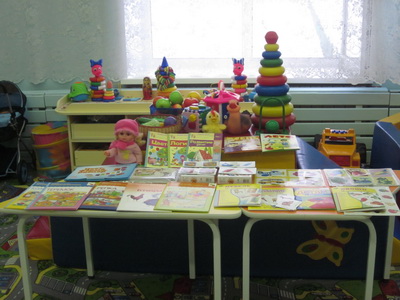 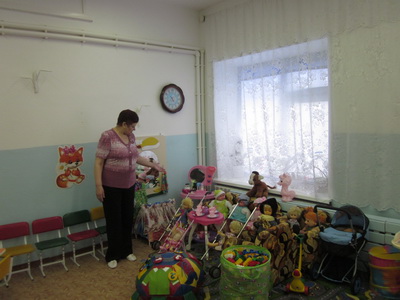 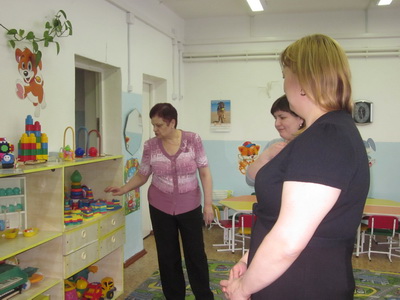 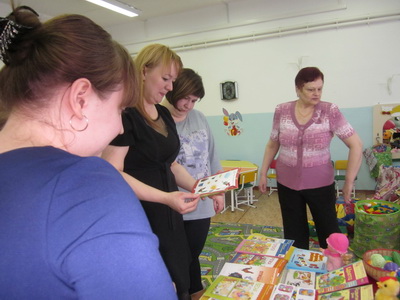 